Intentions confiées à notre prière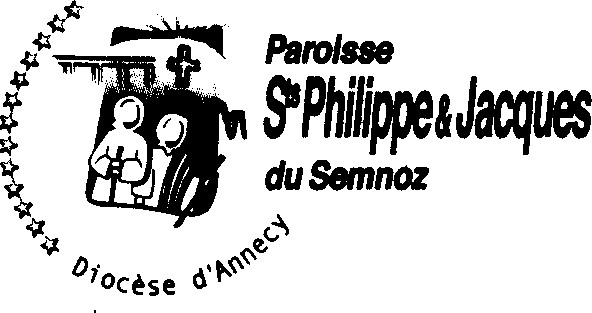 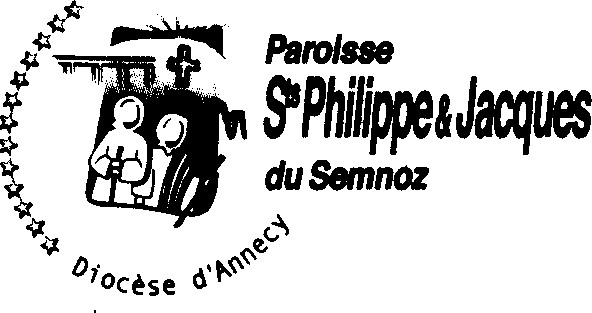 *David AUBRET	*Armand THOMÉ	*Roger AUBRET	*Eric GRAVIER*Mireille GUILLAUME	*Pascal BERGERET	*Famille BLANDIN (22/06)*Alice BLANDIN et famille GUERRAZ (22/06) *Familles DELORME et FONTAINE*Gilbert VINCENTIntentions du dimanche 23/06 : *Sœur Christiane CAYRE *Ghislaine BOURGEOIS*Sœur Muriel DE SOUZA *Jean LAVOREL *Marie LONGERAY et défunts de la famille*Angèle BOUVIER et familles BOUVIER et CHAPPUIS *Michel ACCAMBRAYMerci d’adresser vos intentions de messes une quinzaine de jours avant la date prévue à la Maison Paroissiale (règlement 18€ par chèque -de préférence - à l’ordre de Paroisse Sts Philippe et Jacques ou espèces) . Des formulaires sont disponibles dans les églises.feuille paroissiale disponible sur www.diocese-annecy.fr/sts-philippe-et-jacques1ère lecture : Lecture du livre du prophète Ézékiel (17, 22-24) Psaume : 91 (92)2ème lecture : Deuxième lettre de saint Paul apôtre aux Corinthiens (5, 6-10)Évangile de Jésus-Christ selon saint Marc 4, 26-34n ce temps-là, parlant à la foule, Jésus disait : « Il en est du règne de Dieu comme d’un homme qui jette en terre la semence : nuit et jour, qu’il dorme ou qu’il se lève, la semence germe et grandit, il nesait comment. D’elle-même, la terre produit d’abord l’herbe, puis l’épi, enfin du blé plein l’épi. Et dès que le blé est mûr, il y met la faucille, puisque le temps de la moisson est arrivé. » Il disait encore : « À quoi allons-nous comparer le règne de Dieu ? Par quelle parabole pouvons-nous le représenter ? Il est comme une graine de moutarde : quand on la sème en terre, elle est la plus petite de toutes les semences. Mais quand on l’a semée, elle grandit et dépasse toutes les plantes potagères ; et elle étend de longues branches, si bien que les oiseaux du ciel peuvent faire leur nid à son ombre. » Par de nombreuses paraboles semblables, Jésus leur annonçait la Parole, dans la mesure où ils étaient capables de l’entendre. Il ne leur disait rien sans parabole, mais il expliquait tout à ses disciples en particulierMessage du Pape François adresséà Monseigneur Jacques HABERT Évêque de Bayeux et Lisieuxà l'occasion du 80ème anniversaire du débarquement de NormandieJe suis heureux de m’unir, par la pensée et la prière, à tous ceux qui sont réunis en cette cathédrale de Bayeux pour commémorer le 80ème anniversaire du débarquement des forces alliées en Normandie. Je salue toutes les Autorités civiles, religieuses et militaires présentes.Nous avons en mémoire le souvenir de ce colossal et impressionnant effort collectif et militaire accompli pour obtenir le retour à la liberté. Et nous pensons aussi à ce que cet effort a coûté : ces cimetières immenses où s’alignent par milliers les tombes de soldats - très jeunes pour la plupart, et, pour beaucoup, venus de loin - qui ont héroïquement donné leur vie, permettant ainsi la fin de la Seconde Guerre Mondiale et le rétablissement de la paix, une paix qui - du moins en Europe - aura duré près de 80 ans. Le débarquement présente également à l’esprit, suscitant l’effroi, l’image de ces villes de Normandie complètement dévastées ...; et nous voulons faire mémoire des innombrables victimes civiles innocentes et de tous ceux qui ont souffert de ces terribles bombardements.Mais le débarquement évoque, plus généralement, le désastre qu’a représenté cet épouvantable conflit mondial où tant d’hommes et de femmes, d’enfants, ont souffert, tant de familles ont été déchirées, tant de ruines ont été provoquées. Il serait inutile et hypocrite d’en faire mémoire sans le condamner et le rejeter définitivement ; sans renouveler le cri de St Paul VI à la tribune de l’ONU, le 4 octobre 1965 : Plus jamais la guerre ! Si, durant plusieurs décennies, le souvenir des erreurs du passé a soutenu la ferme volonté de tout mettre en œuvre pour éviter qu’un nouveau conflit mondial ouvert se produise, je constate avec tristesse qu’il n’en est plus de même aujourd’hui et que les hommes ont la mémoire courte. Puisse cette commémoration nous aider à nous la faire retrouver !Il est inquiétant, en effet, que l’hypothèse d’un conflit généralisé soit parfois de nouveau sérieusement prise en considération, que les peuples soient peu à peu familiarisés à cette éventualité inacceptable. Les peuples veulent la paix ! Ils veulent des conditions de stabilité, de sécurité et de prospérité où chacun puisse accomplir sereinement son devoir et sa destinée. Ruiner ce noble ordre des choses pour des ambitions idéologiques, nationalistes, économiques est une faute grave devant les hommes et devant l’histoire, un péché devant Dieu.suite sur la prochaine feuilleBaptêmes :Maddy PONTES DE ALMEDA , samedi 29 juin à Villy le BouveretLa communauté paroissiale est heureuse d’accueillir ce nouveau baptisé.Nous avons accompagné :Michel GRUMEAU, vendredi 14 juin en l'église de Vieugy.Notre communauté paroissiale prie pour lui et sa familleOffrande samedi 8 et dimanche 9 juin pour la mission de la paroisse : 470,71€Chœur des Vernettes : répétition mardi 18 juin : 18h - 19h30, à Vieugy.Une petite fraternité missionnaire se réunira à la salle paroissiale de Balmont mardi 25 juin à 14h . Rencontre ouverte à tous !Pèlerinage des retraités : mardi 25 juin à la Bénite-Fontaine ( la Roche/ Foron)A l'initiative du MCR (Mouvement Chrétien des Retraités) et accompagné du Père Charles BOUVARD, tous les retraités de notre diocèse sont invités ! Accueil dès 11h30 avec le pique-nique ou 13h30 pour un temps d'échange et de partage sur le thème "LA JOIE D'ETRE BAPTISE" suivi de l'Eucharistie. Contact Paroisse : Irène M. au 04 50 46 70 19 ( 3 places en co voituragesont proposées.)	Contact Diocèse :	07 61 17 06 66 ou 06 20 65 85 55.Découvrez le n°14 du magazine Servir le frère, paru en juin 2024 sur : https://www.diocese-annecy.fr/actualites/servir-le-frere-ndeg14Pèlerinage des pères de famille 2024 : de Tamié à la Visitation d'Annecy du 04 juillet à 19h au 07 juillet à 11h. 3 jours dédiés au Seigneur sous les patronages de saint Joseph et saint François de Sales.Inscription et infos complémentaires : pelerinagedeshommes74@gmail.com https://www.diocese-annecy.fr/grandir-dans-la-foi/pelerinages